Подсказки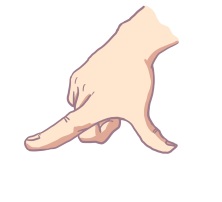 1. Как измеряли рост человека в старинуВ старину рост человека часто определялся в вершках свыше обязательных для нормального человека двух аршин. Зная это, не составит труда, перевести рост литературных персонажей, указанный в вершках, аршинах, в сантиметры с помощью несложных арифметических действий: указанный рост + 2 аршина.2. Таблица старинных мер длинНазвание старинных мер длиныЗначение в русских мерахЗначение в метрической системе мерВерста500 сажень1066,8 мСажень3 аршина2,1336 мМаховая сажень─1,7 мАршин16 вершков0, 7112 м = 71,12 смВершок─0,04445 м = 4,445 смЛокоть─0,44 мПядь4 вершка0,18 м = 18 смФут (от англ. foot — ступня)─0,3048 м = 30,48 смЛадонь─0,1016 м = 10,16 смДюйм─25,4 мм = 2,54 см